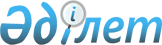 Об утверждении Правил выполнения гарантий государства получателям пенсионных выплат по сохранности обязательных пенсионных взносов в едином накопительном пенсионном фонде в размере фактически внесенных обязательных пенсионных взносов с учетом уровня инфляции на момент приобретения получателем права на пенсионные выплаты
					
			Утративший силу
			
			
		
					Постановление Правительства Республики Казахстан от 12 февраля 2013 года № 125. Утратило силу постановлением Правительства Республики Казахстан от 10 апреля 2014 года № 341      Сноска. Утратило силу постановлением Правительства РК от 10.04.2014 № 341 (вводится в действие с 01.01.2014).      Сноска. Заголовок постановления в редакции постановления Правительства РК от 13.09.2013 № 955 (вводится в действие по истечении десяти календарных дней после первого официального опубликования).ПРЕСС-РЕЛИЗ

      В соответствии со статьей 10 Закона Республики Казахстан от 23 ноября 2012 года « О республиканском бюджете на 2013 - 2015 годы» Правительство Республики Казахстан ПОСТАНОВЛЯЕТ:



      1. Утвердить прилагаемые Правила выполнения гарантий государства получателям пенсионных выплат по сохранности обязательных пенсионных взносов в едином накопительном пенсионном фонде в размере фактически внесенных обязательных пенсионных взносов с учетом уровня инфляции на момент приобретения получателем права на пенсионные выплаты.

      Сноска. Пункт 1 в редакции постановления Правительства РК от 13.09.2013 № 955 (вводится в действие по истечении десяти календарных дней после первого официального опубликования).



      2. Признать утратившими силу:



      1) постановление Правительства Республики Казахстан от 4 февраля 2012 года № 204 «Об утверждении Правил выполнения гарантий государства получателям пенсионных выплат по сохранности обязательных пенсионных взносов в накопительных пенсионных фондах в размере фактически внесенных обязательных пенсионных взносов с учетом уровня инфляции на момент приобретения получателем права на пенсионные выплаты» (САПП Республики Казахстан, 2012 г., № 33, ст. 421);



      2) постановление Правительства Республики Казахстан от 31 октября 2012 года № 1383 «О внесении изменений и дополнения в постановление Правительства Республики Казахстан от 4 февраля 2012 года № 204 «Об утверждении Правил выполнения гарантий государства получателям пенсионных выплат по сохранности обязательных пенсионных взносов в накопительных пенсионных фондах в размере фактически внесенных обязательных пенсионных взносов с учетом уровня инфляции на момент приобретения получателем права на пенсионные выплаты».



      3. Настоящее постановление вводится в действие с 1 января 2013 года и подлежит официальному опубликованию.      Премьер-Министр

      Республики Казахстан                       С. Ахметов

Утверждены        

постановлением Правительства 

Республики Казахстан    

от 12 февраля 2013 года № 125  

Правила

выполнения гарантий государства получателям пенсионных выплат

по сохранности обязательных пенсионных взносов в едином

накопительном пенсионном фонде в размере фактически внесенных

обязательных пенсионных взносов с учетом уровня инфляции на

момент приобретения получателем права на пенсионные выплаты      Сноска. Заголовок Правил в редакции постановления Правительства РК от 13.09.2013 № 955 (вводится в действие по истечении десяти календарных дней после первого официального опубликования). 

1. Общие положения

      1. Настоящие Правила выполнения гарантий государства получателям пенсионных выплат по сохранности обязательных пенсионных взносов в едином накопительном пенсионном фонде в размере фактически внесенных обязательных пенсионных взносов с учетом уровня инфляции на момент приобретения получателем права на пенсионные выплаты (далее - Правила) разработаны в целях реализации статьи 5 Закона Республики Казахстан от 21 июня 2013 года «О пенсионном обеспечении в Республике Казахстан» (далее — Закон) и статьи 10 Закона Республики Казахстан от 23 ноября 2012 года «О республиканском бюджете на 2013 - 2015 годы».

      Сноска. Пункт 1 в редакции постановления Правительства РК от 13.09.2013 № 955 (вводится в действие по истечении десяти календарных дней после первого официального опубликования).



      2. В настоящих Правилах используются следующие основные понятия:



      1) выплата разницы - единовременная выплата за счет средств государственного бюджета, определенная как разница между суммой фактически внесенных обязательных пенсионных взносов с учетом уровня инфляции и суммой пенсионных накоплений в едином накопительном пенсионном фонде на момент приобретения получателем права на пенсионные выплаты;



      2) получатель выплаты разницы - физическое лицо, которому на момент приобретения права на пенсионные выплаты за счет обязательных пенсионных взносов назначается выплата разницы;



      3) государственный орган - территориальные органы Комитета по контролю и социальной защите Министерства труда и социальной защиты населения Республики Казахстан, осуществляющие в пределах своей компетенции назначение выплаты разницы;



      4) уполномоченная организация (далее - Центр) - республиканское государственное казенное предприятие, созданное по решению Правительства Республики Казахстан, осуществляющее деятельность в соответствии с Законом;



      5) единый накопительный пенсионный фонд (далее - фонд) - юридическое лицо, осуществляющее деятельность по привлечению пенсионных взносов и пенсионным выплатам;



      6) электронная цифровая подпись (далее - ЭЦП) - набор электронных цифровых символов, созданный средствами электронной цифровой подписи и подтверждающий достоверность электронного документа, его принадлежность и неизменность содержания.



      Момент приобретения права на пенсионные выплаты из единого накопительного пенсионного фонда за счет обязательных пенсионных взносов наступает при возникновении условий, предусмотренных:

      1) подпунктом 1) пункта 1 статьи 31 Закона - на дату достижения пенсионного возраста в соответствии с пунктами 1-2-3 статьи 11 Закона;

      2) подпунктом 3) пункта 1 статьи 31 Закона - на дату установления инвалидности первой или второй группы бессрочно; 

      3) подпунктом 4) пункта 1 статьи 31 Закона - на дату назначения пенсионных выплат по выслуге лет в соответствии с пунктом 1 статьи 65 Закона;

      4) подпунктом 5) пункта 1 статьи 31 Закона - на дату оформления документа, подтверждающего намерение или факт выезда на постоянное местожительство за пределы Республики Казахстан.



      Для установления момента приобретения права на пенсионные выплаты за счет обязательных пенсионных взносов военнослужащие, сотрудники специальных государственных и правоохранительных органов, которым назначены пенсионные выплаты до 1 января 1998 года, обращаются в Фонд, вкладчиками которого они являются, для получения информации о пенсионных накоплениях и дате их снятия по форме согласно приложению 1 к настоящим Правилам.



      Момент приобретения права на пенсионные выплаты из Фонда за счет обязательных пенсионных взносов устанавливается на дату первоначального обращения за пенсионными накоплениями.



      В случае изъятия пенсионных накоплений и затем повторного перечисления обязательных пенсионных взносов в Фонд момент приобретения права на пенсионные выплаты устанавливается на дату первоначального изъятия пенсионных накоплений.



      В случае смерти лица, имеющего право на выплату разницы, сумма выплаты разницы осуществляется наследнику в порядке, установленном законодательством Республики Казахстан.

      Сноска. Пункт 2 с изменениями, внесенными постановлением Правительства РК от 13.09.2013 № 955 (вводится в действие по истечении десяти календарных дней после первого официального опубликования).



      3. Лицо, имеющее право на пенсионные выплаты за счет обязательных пенсионных взносов, для получения информации о сумме обязательных пенсионных взносов, фактически внесенных в Фонд, с учетом уровня инфляции, обращается в структурное подразделение Центра.



      Структурное подразделение Центра на дату приобретения данным лицом права на пенсионные выплаты за счет обязательных пенсионных взносов в течение двух рабочих дней со дня подачи заявления формирует информацию о суммах обязательных пенсионных взносов, фактически внесенных в Фонд, с учетом уровня инфляции, по форме согласно приложению 2 к настоящим Правилам. 

2. Порядок обращения за выплатой разницы

      4. Для получения выплаты разницы лицо, имеющее право на пенсионные выплаты за счет обязательных пенсионных взносов, обращается в отделение Центра по местожительству с заявлением по форме согласно приложению 3 к настоящим Правилам.



      5. К заявлению прилагаются следующие документы лица, имеющего право на выплату разницы:



      1) копия документа, удостоверяющего личность (удостоверение личности, паспорт гражданина Республики Казахстан, удостоверение лица без гражданства, вид на жительство иностранного гражданина) и оригинал для сверки;



      2) информация по форме согласно приложению 1 к настоящим Правилам, которая предоставляется военнослужащими, сотрудниками специальных государственных и правоохранительных органов, которым назначены пенсионные выплаты до 1 января 1998 года;



      3) копия документа, подтверждающего регистрацию по местожительству (адресная справка либо справка сельских и/или аульных акимов).

      В случае, если за выплатой разницы обращается получатель пенсионных и иных выплат из Центра, документы, предусмотренные частью первой настоящего пункта, к заявлению не прилагаются. Заявление данного лица приобщается к макетам дел по пенсионным или иным выплатам из Центра.



      К заявлению иностранцев и лиц без гражданства, являющихся получателями пенсионных накоплений за счет обязательных пенсионных взносов, имеющих право на выплату разницы и выехавших на постоянное местожительство за пределы Республики Казахстан, прилагаются следующие документы:



      1) при передаче через средства почтовой связи или поверенное лицо:



      копия паспорта либо удостоверения лица без гражданства;



      2) при личном обращении получателя:



      копия паспорта либо удостоверения лица без гражданства и их оригиналы для сверки.



      В случае смерти лица, имеющего право на выплату разницы, наследниками представляются следующие документы:



      1) заявление по форме согласно приложению 3 к настоящим Правилам;



      2) копия документа, удостоверяющего личность наследника, и подлинник документа для сверки либо его нотариально засвидетельствованная копия;



      3) нотариально засвидетельствованная копия свидетельства о смерти получателя;



      4) оригинал или нотариально засвидетельствованная копия свидетельства о праве на наследство либо оригинал или нотариально засвидетельствованная копия соглашения о разделе наследуемого имущества, решение суда, вступившее в законную силу.

      Сноска. Пункт 5 с изменением, внесенным постановлением Правительства РК от 13.09.2013 № 955 (вводится в действие по истечении десяти календарных дней после первого официального опубликования).



      6. Для назначения выплаты разницы лицам, решением суда признанным недееспособными или ограниченно дееспособными и нуждающимися в опеке или попечительстве, заявление и необходимые документы подаются их опекунами или попечителями.



      7. При подаче заявления о выплате разницы через средства почтовой связи верность копии документов, удостоверяющих личность получателя выплаты разницы, а также подлинность его подписи  нотариально свидетельствуются. В случае проживания за пределами Республики Казахстан нотариальное свидетельствование копии документов производится в государстве проживания.



      8. При обращении с заявлением о назначении выплаты разницы от имени лица, имеющего право на ее получение, поверенный помимо документов, предусмотренных пунктом 6 настоящих Правил, предоставляет:



      1) копию документа, удостоверяющего личность поверенного и его оригинал для сверки;



      2) оригинал доверенности или ее нотариально засвидетельствованную копию (если доверенность содержит полномочия по представлению интересов доверителя одновременно в нескольких организациях).



      Подача заявления поверенным о назначении выплаты разницы получателю выплаты разницы осуществляется при его личном обращении. 

3. Порядок осуществления выплаты разницы

      9. Центр в течение двух рабочих дней со дня принятия заявления о выплате разницы направляет уведомления в Фонд о представлении сведений о наличии индивидуального пенсионного счета у данного лица и суммах пенсионных накоплений за счет обязательных пенсионных взносов на дату приобретения права на пенсионные выплаты за счет обязательных пенсионных взносов по форме согласно приложению 1 к настоящим Правилам.

      Сноска. Пункт 9 в редакции постановления Правительства РК от 13.09.2013 № 955 (вводится в действие по истечении десяти календарных дней после первого официального опубликования).



      10. Фонд в течение двух рабочих дней со дня поступления запроса представляет Центру в электронном формате сведения о суммах пенсионных накоплений лица, имеющего право на пенсионные выплаты за счет обязательных пенсионных взносов, на момент приобретения права на пенсионные выплаты с проставлением ЭЦП.

      Сноска. Пункт 10 в редакции постановления Правительства РК от 13.09.2013 № 955 (вводится в действие по истечении десяти календарных дней после первого официального опубликования).



      11. Центр в течение одного рабочего дня с момента получения сведений из Фонда производит сверку сведений о суммах пенсионных накоплений, полученных из Фонда, с суммой обязательных пенсионных взносов с учетом уровня инфляции.

      Если на момент приобретения лицом права на пенсионные выплаты за счет обязательных пенсионных взносов сумма пенсионных накоплений в Фонде меньше суммы фактически внесенных обязательных пенсионных взносов с учетом уровня инфляции, Центр в течение одного рабочего дня производит расчет суммы выплаты разницы.

      Сноска. Пункт 11 в редакции постановления Правительства РК от 13.09.2013 № 955 (вводится в действие по истечении десяти календарных дней после первого официального опубликования).



      12. В течение пяти рабочих дней после осуществления расчета суммы выплаты разницы электронный (бумажный) макет дела получателя выплаты разницы по форме согласно приложению 4 к настоящим Правилам, а также проект решения о назначении (об отказе в назначении) выплаты разницы по форме согласно приложению 5 к настоящим Правилам направляются в государственный орган.



      13. В течение трех рабочих дней со дня поступления электронных (бумажных) макетов дел, а также соответствующего проекта решения государственный орган принимает решение о назначении либо об отказе в назначении выплаты разницы.



      Если на момент приобретения лицом права на пенсионные выплаты за счет обязательных пенсионных взносов сумма пенсионных накоплений в Фонде больше или равна сумме фактически внесенных обязательных пенсионных взносов с учетом уровня инфляции, государственный орган выносит решение об отказе в назначении выплаты разницы.



      14. В течение трех рабочих дней со дня принятия решения государственный орган направляет электронный (бумажный) макет дела получателя выплаты разницы и решение о назначении либо об отказе в назначении выплаты разницы в структурное подразделение Центра.



      Структурное подразделение Центра в течение трех рабочих дней со дня получения электронного (бумажного) макета дела получателя выплаты разницы уведомляет заявителя об отказе в назначении выплаты разницы и возвращает представленные документы заявителю с письмом государственного органа о причинах отказа.



      15. На основании полученных решений о назначении выплаты разницы, а также ежедневного графика выплаты, утвержденного Министерством труда и социальной защиты населения Республики Казахстан (далее - Министерство), Центр ежемесячно формирует потребность в бюджетных средствах на выплату разницы и представляет к 25 числу месяца, предшествующему месяцу выплаты, в Министерство.



      16. Министерство согласно потребности бюджетных средств на выплату разницы осуществляет перечисление бюджетных средств в Центр в пределах сумм, предусмотренных на отчетный период, согласно индивидуальному плану финансирования по платежам.



      17. Центр, получив бюджетные средства, формирует платежные поручения с кодом назначения платежа 030 и перечисляет суммы выплаты разницы на банковский счет получателя.

Приложение 1        

к Правилам выполнения    

гарантий государства    

получателям пенсионных   

выплат по сохранности    

обязательных пенсионных   

взносов в едином накопительном

пенсионном фонде в      

размере фактически      

внесенных обязательных    

пенсионных взносов      

с учетом уровня        

инфляции на момент      

приобретения получателем   

права на пенсионные выплаты  

                            Сведения

о наличии индивидуального пенсионного счета и суммах пенсионных

   накоплений за счет обязательных пенсионных взносов на дату

            приобретения права на пенсионные выплаты      Сноска. Приложение 1 в редакции постановления Правительства РК от 13.09.2013 № 955 (вводится в действие по истечении десяти календарных дней после первого официального опубликования).      М.П. Директор филиала единого накопительного пенсионного фонда

_____________________________________________________________________

             (Ф.И.О.)               (подпись)

      Специалист единого накопительного пенсионного фонда

____________________________________________________________________

             (Ф.И.О.)               (подпись)

Приложение 2        

к Правилам выполнения    

гарантий государства    

получателям пенсионных   

выплат по сохранности    

обязательных пенсионных   

взносов в едином накопительном

пенсионном фонде в      

размере фактически      

внесенных обязательных    

пенсионных взносов      

с учетом уровня        

инфляции на момент      

приобретения получателем   

права на пенсионные выплаты  

                           Информация

     о суммах обязательных пенсионных взносов, фактически

       внесенных в единый накопительный пенсионный фонд,

                    с учетом уровня инфляции      Сноска. Приложение 2 в редакции постановления Правительства РК от 13.09.2013 № 955 (вводится в действие по истечении десяти календарных дней после первого официального опубликования).      М.Ш. Начальник отделения ГЦВП _____________ _________________

                                       (Ф.И.О.)       (подпись)

      Специалист отделения ГЦВП  ________________ _________________

                                       (Ф.И.О.)       (подпись)

Приложение 3        

к Правилам выполнения    

гарантий государства    

получателям пенсионных   

выплат по сохранности    

обязательных пенсионных   

взносов в едином накопительном

пенсионном фонде в      

размере фактически      

внесенных обязательных    

пенсионных взносов      

с учетом уровня        

инфляции на момент      

приобретения получателем   

права на пенсионные выплаты    Код района _______

Республика Казахстан                 Департамент по контролю и социальной защите

                     по ______________________ области

                             Заявление

                             от гражданина(ки)      Сноска. Приложение 3 в редакции постановления Правительства РК от 13.09.2013 № 955 (вводится в действие по истечении десяти календарных дней после первого официального опубликования)._____________________________________________________________________

              (фамилия, имя, отчество (при наличии) полностью)      Дата рождения « __ » 19 __г., проживающего по адресу:

_____________________________________________________________________

№ счета в банке _______ Филиал банка № ________ Отд. связи № ________

      Мой ИИН _______________________________________________________

      Данные документа, удостоверяющего личность:

№ ___________________________________________________________________

      Кем выдан ______________  Дата выдачи _________________________

      Прошу назначить мне выплату разницы между суммой обязательных

пенсионных взносов с учетом уровня инфляции и суммой пенсионных

накоплений на момент приобретения права на пенсионные выплаты.      Несу ответственность за подлинность представленных в отделение

Центра документов.

      Прошу Центр запросить в едином накопительном пенсионном фонде

сведения о наличии индивидуального пенсионного счета и суммах

пенсионных накоплений за счет обязательных пенсионных взносов.      Дата подачи ________________ Подпись заявителя ________________

      Заявление гражданина

_____________________________________________________________________

принято «__» _____________ 20 __ г. № _____________

Ф.И.О., должность и подпись принявшего документы: ___________________      Перечень документов, приложенных к заявлению:_____________________________________________________________________

                          (линия, отреза)

      Заявление гр. _________________________________________________

зарегистрировано за № ___ Дата принятия документов __________________

Ф.И.О., должность и роспись принявшего документы: ___________________

Приложение 4        

к Правилам выполнения    

гарантий государства    

получателям пенсионных   

выплат по сохранности    

обязательных пенсионных   

взносов в едином накопительном

пенсионном фонде в      

размере фактически      

внесенных обязательных    

пенсионных взносов      

с учетом уровня        

инфляции на момент      

приобретения получателем   

права на пенсионные выплаты  

                              Дело

      получателя выплаты разницы между суммой фактически

      внесенных обязательных пенсионных взносов с учетом

        уровня инфляции и суммой пенсионных накоплений      Сноска. Приложение 4 в редакции постановления Правительства РК от 13.09.2013 № 955 (вводится в действие по истечении десяти календарных дней после первого официального опубликования).

Приложение 5        

к Правилам выполнения    

гарантий государства    

получателям пенсионных   

выплат по сохранности    

обязательных пенсионных   

взносов в едином накопительном

пенсионном фонде в      

размере фактически      

внесенных обязательных    

пенсионных взносов      

с учетом уровня        

инфляции на момент      

приобретения получателем   

права на пенсионные выплаты    Код ____________Решение № _____ от «__» __________ 20_ года

Департамента по контролю и социальной защите

по _________________________________ области

№ дела _______      Сноска. Приложение 5 в редакции постановления Правительства РК от 13.09.2013 № 955 (вводится в действие по истечении десяти календарных дней после первого официального опубликования).      О назначении (об отказе в назначении) суммы выплаты разницы между суммой обязательных пенсионных взносов с учетом уровня инфляции и суммой пенсионных накоплений на момент приобретения права на пенсионные выплаты

      Гражданина (ки) ______________________________________________

      Пол ___________ Дата рождения «__» ____________ 19 __ г.

      Дата обращения «__» _______ 20 __ г. № _______

      1. Сумма обязательных пенсионных взносов с учетом уровня инфляции

_______________________________________________________________ тенге

                           (сумма прописью)

      2. Сумма пенсионных накоплений в едином накопительном пенсионном фонде составляет ____________________________ тенге

_______________________________________________________________ тенге

                           (сумма прописью)

      3. Назначить сумму выплаты разницы между суммой обязательных пенсионных взносов с учетом уровня инфляции и суммой пенсионных накоплений в соответствии с пунктом 1 статьи 5 Закона Республики Казахстан от 21 июня 2013 года «О пенсионном обеспечении в Республике Казахстан»:

      в размере ______________________________________________ тенге.

                             (сумма прописью)

      4. Отказать в назначении суммы выплаты разницы

_____________________________________________________________________

                              (основание)

      М.П. Директор департамента ____________ _____________

                                    (Ф.И.О.)   (подпись)

      Начальник управления (отдела) ____________ _____________

                                    (Ф.И.О.)   (подпись)

      Специалист по назначению ______________ _____________

                                    (Ф.И.О.)   (подпись)

____________________________________________________________________

      Проект решения подготовлен:

      М.Ш. Начальник отделения ГЦВП ____________ _____________

                                      (Ф.И.О.)     (подпись)

Специалист отделения ГЦВП ____________ _____________

                            (Ф.И.О.)
					© 2012. РГП на ПХВ «Институт законодательства и правовой информации Республики Казахстан» Министерства юстиции Республики Казахстан
				№ заявкиФ.И.О. вкладчикаДата рождения вкладчикаИИН вкладчикаДата первого изъятияСумма пенсионных накоплений на момент первого изъятияПричина первого изъятия1234567Фамилия, имя, отчество (при наличии) ___________________________________________Фамилия, имя, отчество (при наличии) ___________________________________________Фамилия, имя, отчество (при наличии) ___________________________________________дата рождения (дд.мм.гггг.) ____________________________________________________дата рождения (дд.мм.гггг.) ____________________________________________________дата рождения (дд.мм.гггг.) ____________________________________________________ИИН ____________________________________________________________________________ИИН ____________________________________________________________________________ИИН ____________________________________________________________________________Сумма поступивших обязательных пенсионных взносовКоличество поступивших обязательных пенсионных взносовСумма фактически внесенных обязательных пенсионных взносов с учетом уровня инфляции№ п/пНаименование документаКоличество листов в документеПримечаниеДело получателя выплаты разницы между суммой

обязательных пенсионных взносов с учетом уровня

инфляции и суммой пенсионных накоплений № __________Дело получателя выплаты разницы между суммой

обязательных пенсионных взносов с учетом уровня

инфляции и суммой пенсионных накоплений № __________Республика КазахстанРеспублика КазахстанОбластьГород (район)ТелефонФамилияИмяОтчество (при наличии)Индивидуальный пенсионный счетФилиал банкабанковский счет